Appendix 3: Map showing bathymetry of Wadi El Rayan Lakes (interval 5 meters)29.28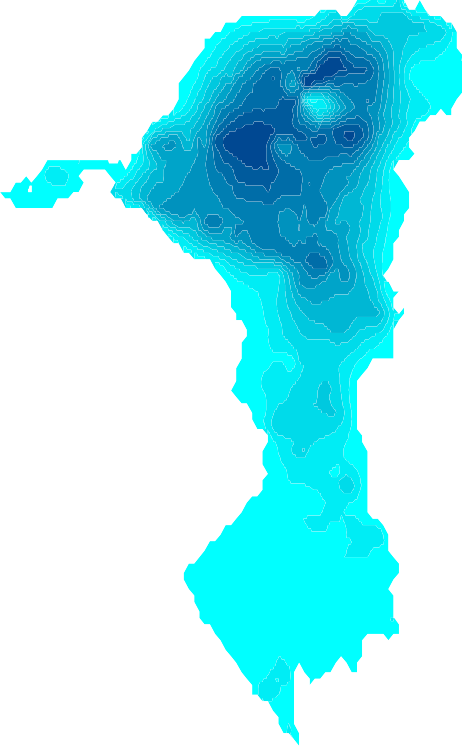 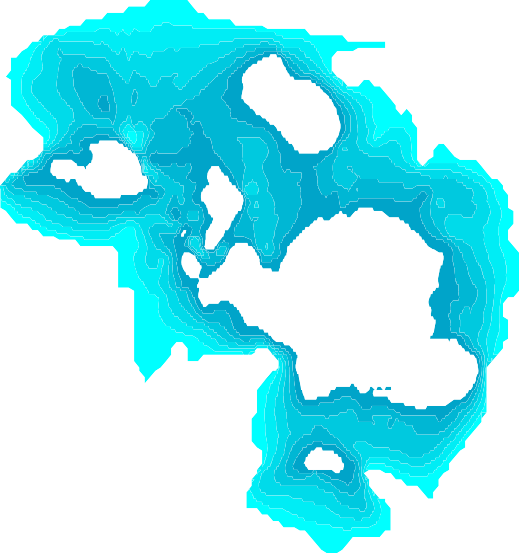 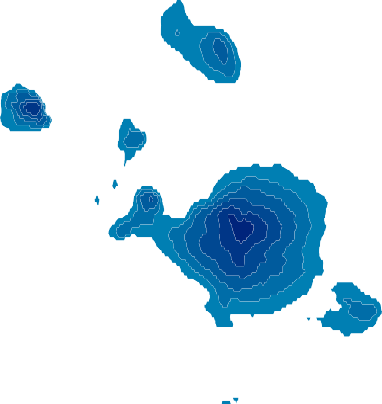 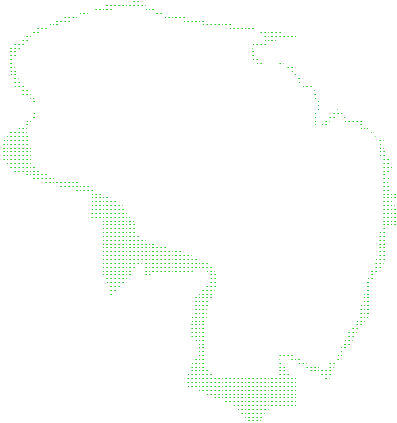 29.2629.2429.2229.229.1829.1629.1429.1229.129.0830.36	30.38	30.4	30.42	30.44	30.46	30.48	30.5	30.52